Конспект занятия "Едем на полянку".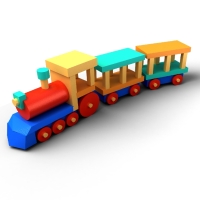 
ГКУЗ ВО АДРС музыкальный руководитель: Мамонова Галина Михайловна
. ЗАДАЧИ:
1.Развивать творческое воображение посредством музыкально-ритмических движений.
2.Эмоционально передавать через движения музыкальные образы.
3.Развивать воображение в игровых этюдах
4.Воспитывать любовь к природе, бережное отношение к ней.Материалы: стулья по количеству детей, синтезатор, ребристая дорожка, гусеничка-дорожка, букашка, лягушка – игрушка, букет с цветами, пакет с мусором, ведерки с грибочками, мыльные пузыри, угощение – грибочки.

Технологии. 1. Е.Г. Сайкина, Ж.Е. Фирилёва "Танцевально-игровая гимнастика "Са-Фи-Дансе": 
- игроритмика; 
- игровой самомассаж; 
- игротанцы; 
- музыкально-подвижные игры. 
2. Психогимнастика. Очень добрым, очень светлым,Золотистым, ясным днемМы поедем на полянку,В гости к солнышку пойдем! Лето, лето подожди,
И подольше погости!   Летом – отдых,  летом – воздух. 
Летом можно не скучать, 
Закаляться, заниматься, 
Бегать, прыгать и скакать. (Встают друг за другом, под песенку «Мы едем, едем, едем…» перемещаются к приготовленной на участке полянке) .1-я игра «Пройдем по ребристой дорожке»2-я игра «Шагаем по гусеничке»3-я игра «Перешагни через букашку» Пробежавшись по дорожке, 
Все захлопаем в ладошкиПесенка - распевка «Здравствуйте» М. Ю. КартушинаЗдравствуйте ладошки – хлоп, хлоп, хлоп -   хлопки в ладошиЗдравствуйте ножки – топ, топ, топ -   притопы ногамиЗдравствуйте щёчки, - плюх, плюх, плюх -  поглаживаем щёкиПухленькие щёчки – плюх, плюх, плюх.Здравствуйте губки, -  смыкаем и размыкаем губыЗдравствуйте зубки. -  постукиваем зубкамиЗдравствуй мой носик, -  поглаживаем носикЗдравствуйте дети! ПРИВЕТ!!! 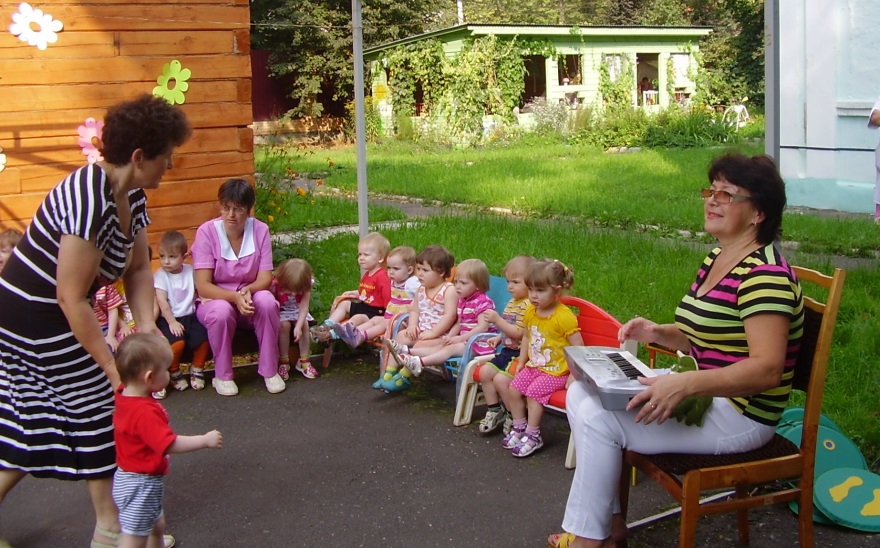 Игра со зрителями, проводит Ведущий: 
Как живете? – Вот так! (выставляют большой палец вперед) 
Как идете? – Вот так! (идут на месте) 
Как плывете? – Вот так! (имитируют плавание) 
Как бежите? – Вот так! (бег на месте) 
Как грустите? – Вот так! (грустят) 
А шалите? – Вот так! (кривляются) 
А грозите? – Вот так! (грозят друг другу пальчиком)                                                                 А как спите? – Вот  так! (ладошки под щечку)                                                                                                                Вдаль глядите? – Вот так! (ладонь ко лбу)-Продолжаем путь. Логоритмическое упражнение "Прогулка по полянке" 

Мы шагаем, мы шагаем Ходьба друг за другом. 
По полянке мы гуляем. 
Ветер дует с высоты Раскачивание прямыми руками над головой. 
Клонит травы и цветы. Наклоны туловища вперед. 
А теперь легко и вместе 
Дружно прыгаем на месте. Прыжки на месте. 
Выше! Веселей! Вот так! 
Переходим мы на шаг. Ходьба на месте.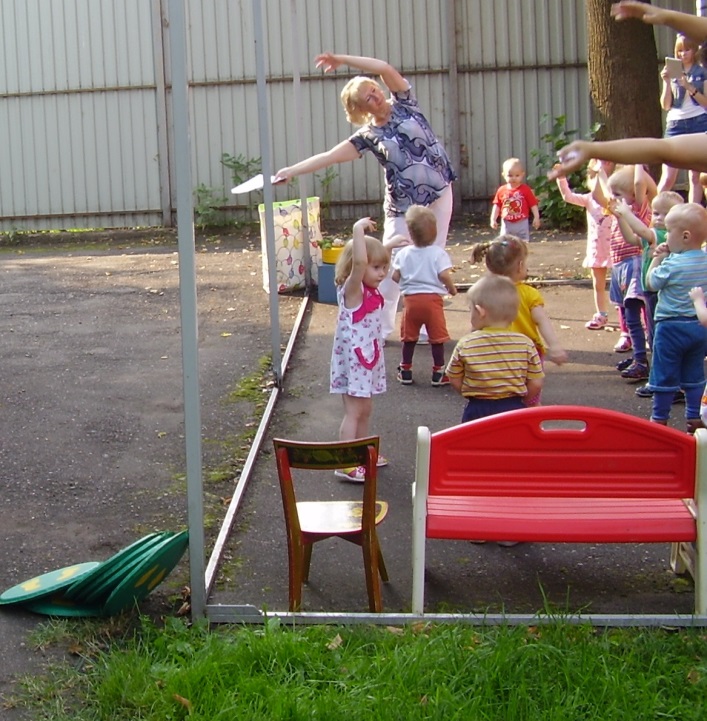  Дорожка привела нас к цветам.(показать букет)  
Дыхательная гимнастика - "Понюхай цветок" 

(предлагает детям вдыхать аромат цветов и произнести на выдохе без напряжения голоса "Ах-х-х" ).Предлагаю поиграть Я буду вам показывать движения, а вы  повторяйте.   На солнечной опушке Дети стоят. 
Ромашка расцвела – Руками изображают цветок. 
Глазастую головку
Тихонько подняла. Цветок над головой. 
В траве она хоронится,   Опускают руки вниз через стороны.   
Не любит лезть вперед, 
Но всякий ей поклонится,  Наклоняются вперед. 
И бережно возьмет. НО…Если ты сорвешь цветок, 
Если я сорву цветок, 
Если все - и я, и ты, 
Если мы сорвем цветы, 
То окажутся пусты 
И деревья и кусты. 
И не будет красоты, 
И не будет доброты, 
Если только я и ты, 
Если мы сорвем цветы. (На камне сидит  (игрушка), плачет. На земле разбросан мусор).- Лягушонок, почему ты такой грустный?Лягушонок:- Я не могу веселиться, потому, что я видел…- Что же ты видел?Лягушонок: - Здесь проходили… Они обижали… Они сломали…- Ребята, лягушонок так расстроился, что не может говорить, да нам и так все ясно. Давайте поможем природе, наведем на полянке чистоту.(Собирают мусор в пакет).- Здесь были те, кто не бережет природу. Но, дорогой лягушонок, я уверена, что наши ребята знают, как надо вести себя в лесу, в поле, на речке. В пары поскорей вставайте 
Пляску нашу начинайте!Парный танец «За руки друзей берём…»                               Летом в поле и в лесочке соберём  мы  все  грибочки!(собирают в ведерки расставленные грибочки). 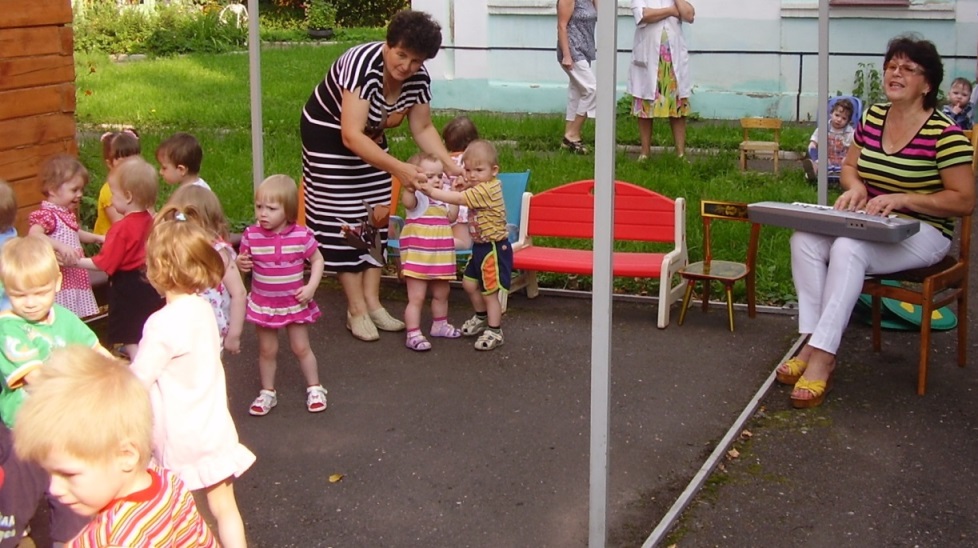 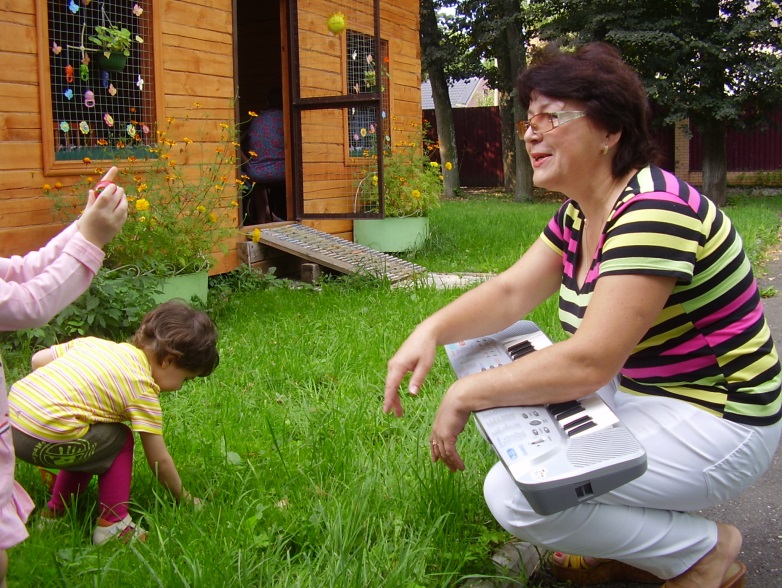 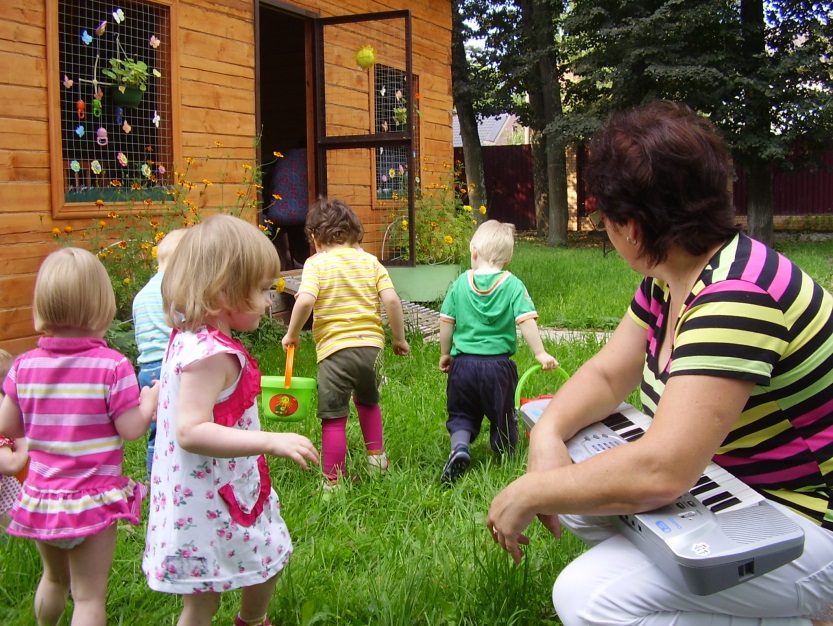 Предлагаю ловить мыльные пузыри.  Я их очень-очень люблю.  Я сейчас подую, они красиво так полетят, а вы их ладошками ловите.     
  Игра с мыльными пузырями  ( посадить детей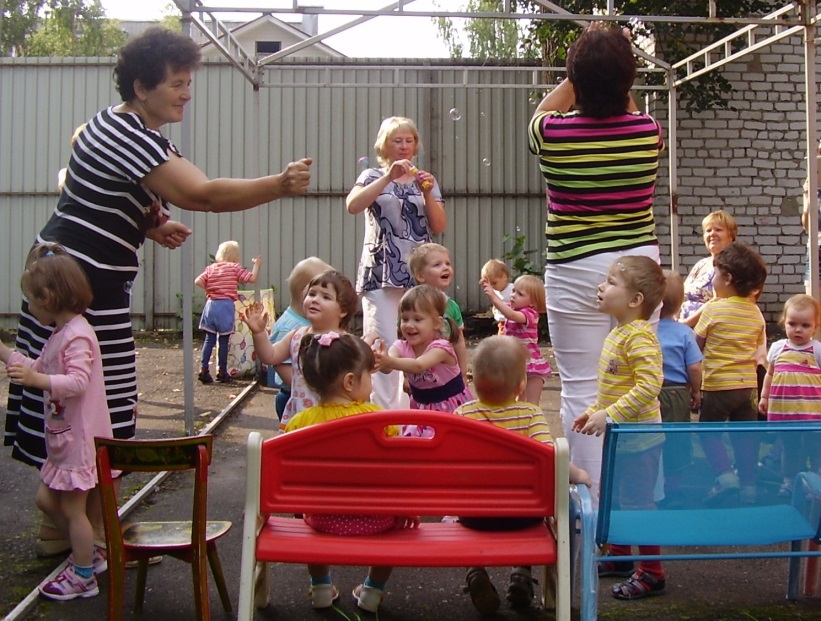 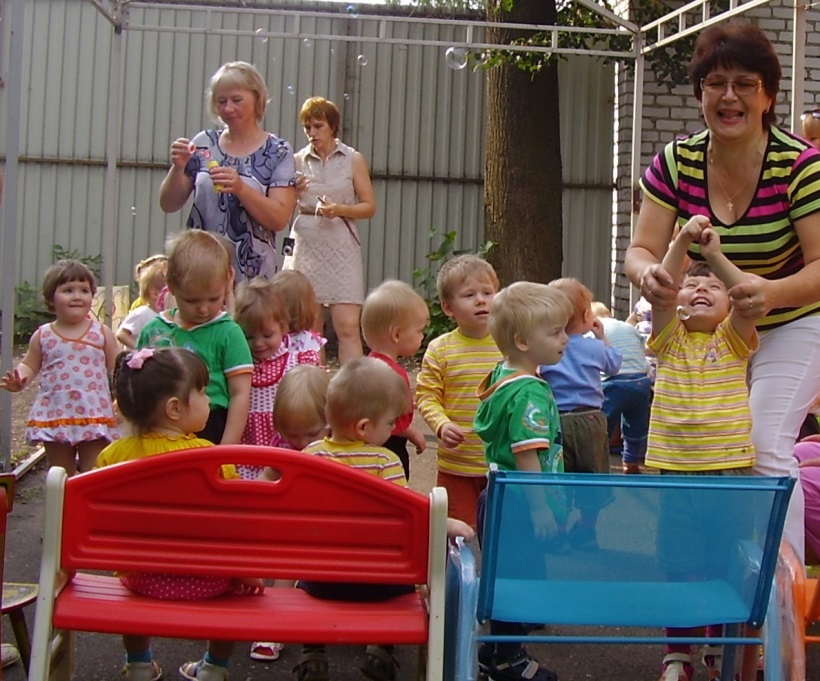 Нам пора возвращаться домой, а для вас в подарок - угощение. Все скорее ручки свои выставляйте. Каждому малышке-крошке – дам грибочки я в ладошку.   Вот и кончилось веселье, 
Расставаться нам пора. 
На прощанье всем желаем 
Мира, счастья и добра!